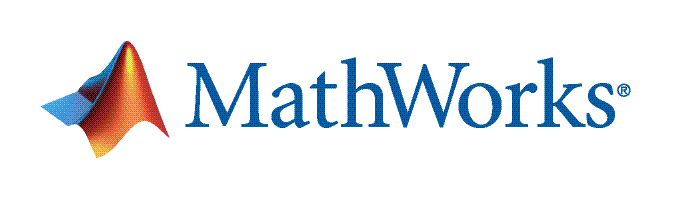 简介提交表 – MATLAB EXPO 2019 中国MathWorks诚邀您提交关于如何成功使用MATLAB及Simulink开发应用的简介。请填写以下信息并在3月29日前发送邮件至marketing_cn@mathworks.cn。*为必填项提交者/演讲者信息: 提交者姓名* : 合著者姓名:演讲者姓名* : 演讲者手机号* : 演讲者邮箱* : 公司* : 公司地址* : 演讲标题（建议70字内，含空格）: *短简介（字数限250内）: *长简介（字数限2000内）。点击查看示例。请注意该工作/项目须经您目前所在机构同意。 *这项工作/项目正在进行或已完成? *简要问题陈述及解决方法: *所使用的工具: *所取得的成果: *您选择在5月21日北京或者5月28日上海演讲: *